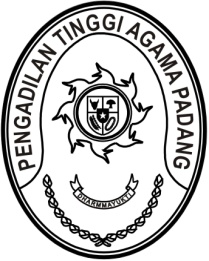 S  U  R  A  T      T  U  G  A  SNomor : W3-A/    /HM.01.1/5/2022Menimbang 	: 	bahwa dalam rangka penyusunan profil perkembangan kependudukan Kabupaten/Kota dan data pendukung dari OPD dan instansi teknis terkait, maka akan dibentuk Tim Penyusunan Profil Perkembangan Kependudukan Provinsi Sumatera Barat Tahun 2021 dengan melibatkan OPD dan Instansi Teknis Terkait yang antara ain diikuti oleh Perwakilan dari Pengadilan Tinggi Agama Padang;Dasar 	: 	Surat Sekretaris Daerah Provinsi Sumatera Barat Nomor 05/356/DUKCAPIL.4/V/2022 tanggal 12 Mei 2022 hal Undangan;MEMBERI TUGASKepada 	: 	1.	Nama		: Berki Rahmat, S.Kom.				NIP		: 198909222015031001			Pangkat/Gol. Ru.		: Penata Muda TK. I (III/b)			Jabatan		: Analis Tata Laksana			Unit Kerja		: Pengadilan Tinggi Agama Padang 	      2. Nama	  : Feri Hidayat		NIP	  : -		Pangkat/Gol. Ru.	  : -		Jabatan	  : PPNPN		Unit Kerja	  : Pengadilan Tinggi Agama PadangUntuk	:	Mengikuti kegiatan Penyusunan Profil Perkembangan Kependudukan Provinsi Sumatera Barat Tahun 2021 pada tanggal 23 Mei 2022 di Kantor Dinas Dukcapil Provinsi Sumatera Barat.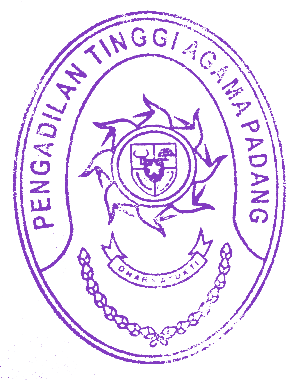 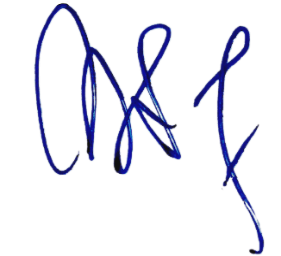 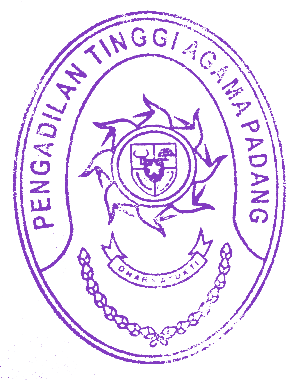 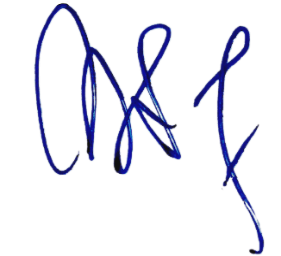 23 Mei 2022Ketua,Zein Ahsan